全国音訳ボランティアネットワーク「子どもの本棚」 プロジェクト　　　　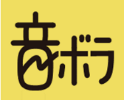 DAISY 図書製作者募集！6月の第８回総会で、足りていない児童書の音訳をしたいと、代表・藤田から話がありました。思いがけず内外からたくさんの反響があり、特に盲学校関係者等から、「ぜひ子どもたちに本を届けてほしい」という声が寄せられました。そこでこの度、「子どもの本棚」プロジェクトを立ち上げました。肉声による正しいきれいな日本語を、子どもたちに伝えていきたいと思います。読書に困難を抱えるすべての子どもたちに夢や希望を与えられるように、質の高い音訳を目指しましょう。熱い思いにご賛同いただける方 一緒に活動しませんか！○活動内容　　　・音ボラネットが選書した児童書原本をお送りします（読みたい本の希望はできません）。　・仕様書に従って音訳してください。・音訳（絵や写真なども）・音訳校正・編集・編集校正をし、４か月をめどに、完成品を送ってください。・今回の募集に当たっては、審査は行いません。・完成した児童書は音ボラネットで検品の上、国立国会図書館へデータをアップします。○応募条件　　　・DAISY録音図書製作の経験がある方。○応募方法・締切・2月末日までに、下記の申込書に必要事項を記入のうえ音ボラネット事務局までメール又は郵送してください。　Email  info@onyaku.net送付先 〒162-0823 東京都新宿区神楽河岸1-1-10F　TVACメールボックス31全国音訳ボランティアネットワーク「子供の本棚」プロジェクト 宛て「子どもの本棚」プロジェクト 参加申込書 氏名年齢電話住所〒〒〒〒〒〒メールアドレス音訳経験年数年以前に製作した図書のタイトル2～3冊以前に製作した図書のタイトル2～3冊以前に製作した図書のタイトル2～3冊以前に製作した図書のタイトル2～3冊以前に製作した図書のタイトル2～3冊